濮阳县国土资源局2019年度部门决算二〇二〇年九月目	录第一部分	濮阳县国土资源局概况一、部门职责二、机构设置第二部分	濮阳县国土资源局 2019年度部门决算表一、收入支出决算总表二、收入决算表三、支出决算表四、财政拨款收入支出决算总表五、一般公共预算财政拨款支出决算表六、一般公共预算财政拨款基本支出决算表七、一般公共预算财政拨款“三公”经费支出决算表八、政府性基金预算财政拨款收入支出决算表濮阳县国土资源局2019年度部门决算情况说明一、收入支出决算总体情况说明二、收入决算情况说明三、支出决算情况说明四、财政拨款收入支出决算总体情况说明五、一般公共预算财政拨款支出决算情况说明六、一般公共预算财政拨款基本支出决算情况说明七、一般公共预算财政拨款“三公”经费支出决算情况说明八、预算绩效情况说明  九、政府性基金预算财政拨款支出决算情况说明十、机关运行经费支出情况说明十一、政府采购支出情况说明十二、国有资产占用情况说明第四部分	名词解释第一部分 濮阳县国土资源局概况一、主要职责（一）承担保护与合理利用全县土地资源、矿产资源等自然资源的责任。组织拟订全县国土资源发展规划，开展国土资源经济形势分析，研究提出全县国土资源供需总量平衡的政策建议。（二）承担规范全县国土资源管理秩序的责任。起草全县国土资源管理规范性文件、配套政策。监督检查全县国土资源行政执法和土地、矿产资源规划的执行情况。调查处理国土资源违法违规案件，依照规定负责有关行政复议和应诉工作。（三）承担优化配置全县国土资源的责任。编制并组织实施全县土地利用总体规划、土地利用年度计划、土地整理复垦开发规划和其他专项规划、计划。（四）负责规范全县国土资源权属管理。依法保护土地资源、矿产资源等自然资源所有者和使用者的合法权益，组织调处权属纠纷，做好土地确权工作。承担各类土地登记资料和地质资料的收集、整理、共享与汇交管理工作，提供社会查询服务。（五）承担全县耕地保护的责任。确保耕地保有量和基本农田面积不减少。贯彻落实国家耕地保护法律、法规和政策，牵头拟订并实施全县耕地保护政策，组织实施耕地和基本农田保护，监督占用耕地补偿制度执行情况。（六）承担及时准确提供全县国土资源和土地利用各种数据的责任。拟订全县地籍管理实施办法，组织全县土地资源调查、地籍调查、土地统计、动态监测、组织全县土地调查专项。负责县城区土地资源调查、土地统计、动态监测以及土地分等定级、确权、登记发证及日常地籍管理等工作。（七）承担全县节约集约利用土地资源的责任。（八）承担规范全县国土资源市场秩序的责任。（九）负责全县矿产资源开发管理，按照规定权限依法管理全县采矿权的审批登记发证和转让审批并承担相应责任。推行矿产资源有偿开采制度，指导、监督矿产资源补偿费征收工作。对矿产资源的勘查、开发、利用和保护进行监督管理。（十）参与拟订全县土地、矿产资源经济政策和专项收入分配、使用管理制度，参与国土资源有关资金、基金的收取、使用和财务监督。参与指导监督全县土地、矿产资源收益和土地整理复垦开发资金的收取和使用。（十一）负责全县测绘地理信息工作的统一监管；拟订测绘地理信息事业发展规划；会同有关部门编制全县基础测绘规划并组织实施；负责全县测绘基准和测量控制系统管理等工作。（十二）承担全县地质灾害预防和治理的责任；组织、协调、指导和监督全县地质灾害防治工作，制定并组织落实重大地质灾害等国土资源突发事件应急预案。（十三）推进全县国土资源科技进步，拟订并组织实施全县国土资源科技发展和人才培养规划、计划，组织实施重大科技专项，推进国土资源信息化和信息资料方面的公共服务工作，指导国土资源新技术、新方法的推广。（十四）负责指导监督全县土地登记、房屋登记、林权登记等不动产登记工作，会同有关部门起草不动产统一登记规范性文件，建立不动产统一登记制度，拟订不动产权属争议调处政策；推动不动产登记信息基础平台建设，会同县林业局负责国有林场（苗圃）的登记发证工作。内设机构:濮阳县国土资源局设7个内设机构（一）办公室（人事宣传教育股）协助领导进行综合协调和督促检查；负责文电、会务、机要、档案计划生育等工作；承担安全保卫、保密、政务信息公开；负责局资产管理、后勤保障工作；组织起草国土资源管理规范性文件并组织实施；负责机关财务工作；承担监管所属单位财务及国有资产的工作。承担机关、所属单位的人事与机构编制管理工作；组织实施全县国土资源系统教育培训工作；负责离退休人员及法律法规宣传工作。（二）规划耕保股编制实施全县国土、土地利用、矿产资源、地质环境等综合规划；组织编制全县资源调查评价、勘查、开发、整理、复垦等专项规划；依法指导和审核乡级国土规划、土地利用总体规划、矿产资源规划；参与报县政府审批和经县政府报市政府、省政府审批的涉及土地、矿产相关规划的审核；编制实施土地利用计划和国土资源调查评价计划；承担建设项目用地预审工作；组织实施城乡建设用地增减挂钩工作；研究拟订有关国土资源的区域、城乡统筹协调、综合利用和循环经济的政策措施。编制并组织实施全县国土资源行业科技发展规划；组织实施重大科技计划；组织制定并管理全县国土资源技术标准、规程和规范；承担全县国土资源科技成果管理；对重要科技项目的实施进行监督检查；组织指导国土资源新技术、新方法的推广应用；制定全县国土资源对外合作规划、计划和政策；承担对外交流合作工作。贯彻落实国家耕地特殊保护和鼓励开发政策；拟订有关耕地保护政策措施；组织实施耕地特别是基本农田保护，监督检查基本农田保护和占用耕地补偿制度落实情况；承担全县基本农田保护区的划分和调整工作；承担耕地保护责任目标考核的有关工作；承担全县耕地占补平衡项目和动态平衡项目的立项和验收报批工作；指导、监督全县未利用土地开发、土地整理、土地复垦和土地综合整治工作。（三）用地审批与利用股负责全县用地审批工作；承担报县政府审批和经市政府报省政府、国务院审批的农用地转用、土地征收征用事项的组织审查、报批和监督检查工作；负责国有土地使用权划拨、出让、出租、终止和集体建设用地管理工作，监督管理农村集体建设用地使用权的流转；拟订并组织实施土地供应、土地价格、土地资产和土地储备管理政策；拟定国有土地使用权供地方案；负责全县土地的分等定级、基准地价测算及存量国有土地使用权补办出让手续；参与全县转制企业土地资产的清查、核定和处置；承办划拨土地使用权入市管理，规范划拨土地交易行为；承办改变土地性质、用途、容积率等土地使用条件的审查报批工作；承办建设项目施工和地质勘查需要临时使用国有或者集体土地的审批管理；负责土地征收征用补偿安置方案制定并配合县财政部门做好安置补偿工作；参与国家、省、市重点项目涉及建设用地事项的协调、服务和指导；负责建立被征收土地农村集体经济组织土地数量变化台帐；配合劳动保障部门对参保人员情况进行核准，依据劳动保障部门出具的社会保障资金到账证明等材料，办理建设用地相关手续；协同劳动保障部门做好被征地农民社会保障落实情况的审查工作。（四）地籍管理股统一管理城乡地籍工作，负责制定全县地籍管理工作规划和计划；会同有关部门制定全县土地调查、统计、地籍测绘工作规划、计划，具体组织全县土地的调查、统计、权属变更、地籍测绘、动态监测；贯彻执行国家、省、市有关政策规定相配套的土地权属管理办法和有关地籍管理的技术要求；负责土地使用权作价出资、租赁、转让、出租、抵押、终止和企业改组、重组、改制中的权属变更工作；负责建设用地项目勘测定界、地类鉴定及土地证书的提供工作。（五）地质矿产股拟订全县矿产资源开发管理政策；管理全县矿业权市场，监管矿产资源开采活动；组织调处重大矿业权权属争议；组织全县矿产资源调查评价；编制全县地质勘查规划并监督实施情况；管理县出资的地质勘查项目；组织实施国家地质勘查工作标准、规程和规范；管理全县地质勘查行业，负责全县地质勘查资质管理和信息管理，监管矿产资源勘查活动；负责矿产资源补偿费征收管理的监督工作；参与编制全县地质环境保护规划；编制全县地质灾害防治、地质遗迹保护规划并组织实施；组织协调和监督全县地质灾害防治工作。（六）执法监察信访股组织对国家和省土地资源、矿产资源、测绘管理法律、法规执行情况进行监督检查；负责全县土地规划和计划、农用地转用、土地征用、土地资产处置、土地使用权交易、矿产登记、矿权转让等行为及全县国土资源部门行政执法情况的监督检查；负责会同有关部门依法查处国土资源违法案件。负责受理、交办、转送国土资源信访事项；承办本级人民政府和上级国土资源管理部门交办的国土资源信访事项；协调处理重要国土资源信访事件；督促检查国土资源信访事件的处理情况；研究分析信访情况，开展调查研究，提出完善政策、解决问题和改进工作的建议。（七）不动产登记股负责指导监督全县土地登记、房屋登记、林权登记等不动产登记工作，会同有关部门起草不动产统一登记规范性文件，建立不动产统一登记制度，拟订不动产权属争议调处政策；推进不动产登记信息基础平台建设。二、部门决算单位构成纳入濮阳县国土资源局2019年度部门决算编制范围的单位包括：濮阳县国土资源局本级，我单位下属二级预算单位：1.濮阳县国土资源局监察队；2.濮阳县土地开发整理中心，本级决算即汇总决算。    第二部分    2019 年度部门决算表第三部分2019年度部门决算情况说明一、 收入支出决算总体情况说明2019年度收、支总计均为15210.69万元。与 2018年相比，收、支各减少了11639.05万元，主要是政府性基金预算收支中征地和拆迁补偿收支减少。二、收入决算情况说明2019年度收入合计 15210.69 万元，全部为财政拨款收入，其中：一般公共预算财政拨款收入2687.69万元，占比18％；政府性基金财政拨款收入12523万元，占比82％。三、支出决算情况说明2019 年度支出合计15210.69万元，其中：基本支出3196.69 万元，占21；项目支出12014万元，占79。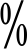 四、财政拨款收入支出决算总体情况说明2019 年财政拨款收、支总计均为15210.69 万元。与2018 年相比，财政拨款收、支各减少了11639.05万元，主要是征地和拆迁补偿收支减少。五、关于一般公共预算财政拨款支出决算情况说明（一）总体情况2019年一般公共预算财政拨款支出 2687.69万元，占支出合计的 18。与 2018年相比，一般公共预算财政拨款支出减少了1645.05万元，主要国土资源海洋气象等支出中的国土整治支出减少。（二）结构情况2019年度一般公共预算财政拨款支出2687.69万元， 主要用于以下方面：自然资源海洋气象等 支出（类）支出 2611万元，占97 ；社会保障和就业（类）支出21.01万元，占1%；卫生健康（类）支出55.68万元，占2；（三）具体情况。2019年度一般公共预算财政拨款支出年初预算为2707.69万元，支出决算为2687.69万元，完成年初预算的99。其中：1.社会保障和就业支出（类）行政事业单位离退休（款） 其他行政事业单位离退休支出（项）。年初预算数为21.01万元，支出决算数为21.01万元，完成年初预算的100%。2.卫生健康支出（类）行政事业单位医疗（款）行政 事业单位医疗（项）。年初预算数为55.68万元，支出决算数为55.68万元，完成年初预算的100%。3.自然资源海洋气象等支出（类）自然资源事务（款）行政运行（项）。年初预算为63万元，支出决算为63万元，完成年初预算的100%。4.自然资源海洋气象等支出（类）自然资源事务（款）自然资源规划及管理（项）。年初预算数为60万元，支出决算数为60万元，完成年初预算的100%。5.自然资源海洋气象等支出（类）自然资源事务（款）土地资源利用与保护（项）。年初预算数为181万元，支出决算数为181万元，完成年初预算的100%。6.自然资源海洋气象等支出（类）自然资源事务（款）自然资源行业业务管理（项）。年初预算数为147万元，支出决算数为147万元，完成年初预算的100%。7.自然资源海洋气象等（类）自然资源事务（款）事业运行（项）。年初预算数为1845万元，支出决算数为1845万元，完成年初预算的116%。8.自然资源海洋气象等（类）自然资源事务（款）自然资源调查（项）。年初预算数为50万元，支出决算数为30万元，完成年初预算的60%，自然资源调查事务减少。9.自然资源海洋气象等（类）自然资源事务（款）国土整治（项）。年初预算数为205万元，支出决算数为205万元，完成年初预算的100%。10.自然资源海洋气象等（类）自然资源事务（款）其他自然资源事务支出（项）。年初预算数为80万元，支出决算数为80万元，完成年初预算的100%。六、一般公共预算财政拨款基本支出决算情况说明2019年度一般公共预算财政拨款基本支出 2687.69 万元。与 2018年度相比减少了38.05万元，主要是自然资源行业业务管理及自然资源调查事务减少。其中：人员经费1733.22万元，主要包括：基本工资、津贴补贴、伙食补助费、绩效工资、机关事业单位基本养老保险缴费、职业年金缴费、其他社会保障缴费、其他工资福利支出、离休费、退休费、抚恤金、生活补助、医疗费、 奖励金支出等；公用经费954.47万元，主要包括： 办公费、印刷费、咨询费、手续费、水费、电费、邮电费、取暖费、物业管理费、差旅费、维修（护）费、租赁费、会议费、培训费、劳务费、委托业务费、工会经费、福利费、公务用车运行维护费、其他交通费用、其他商品和服务、其他资本性支出、信息网络及软件购置更新支出等。七、一般公共预算财政拨款“三公”经费支出决算情况说明（一）“三公”经费财政拨款支出决算总体情况说明。2019 年度“三公”经费财政拨款支出预算为 3.64万元，支出决算为3.64万元，完成预算的100。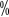 （二）“三公”经费财政拨款支出决算具体情况说明。2019 年度“三公”经费财政拨款支出决算中，因公出国（境）费支出决算 0.00 万元，占 0.00，完成预算的 0.00； 公务用车购置及运行费支出决算3.64万元，占100.00%，完成预算的100%；公务接待费支出决算0万元，占0，完成预算的0%。 具体情况如下：因公出国（境）费年初预算为0万元，支出决算为0万元，完成年初预算的0%。全年因公出国（境）团组0个，累计0人次。2．公务用车购置及运行费年初预算为3.64万元，支出决算为3.64万元，完成年初预算的100%。其中：公务用车购置支出0万元，购置车辆0辆。公务用车运行支出3.64万元。2019年期末，部门开支财政拨款的公务用车保有量为1辆。3.公务接待费年初预算为0万元，支出决算为0万元。其中：外宾接待支出0万元。2019年共接待国（境）外来访团组0个、来访外宾0人次（不包括陪同人员）。其他国内公务接待支出0万元。2019年共接待国内来访团组0个、来宾0人次（不包括陪同人员）。八、预算绩效情况说明（一）绩效管理工作开展情况。2019年，我单位纳入预算绩效管理的支出总额为2687.69万元，人员经费1733.22万元，公用经费954.47万元；支出项目0个，支出金额0万元。其中，纳入重点绩效评价（部门评价或财政评价）0个，评价金额0万元。项目绩效自评结果。绩效评价结果良好，在上级部门的领导下，较好的完成了各项任务，本年度财政收支末发生重大问题重点绩效评价结果。我部门无重点绩效评价项目。九、政府性基金预算财政拨款支出决算情况说明2019年度政府性基金预算财政拨款支出年初预算为12523万元，支出决算为12523 万元，完成年初预算的100% 。十、机关运行经费支出情况说明2019年度机关运行经费年初预算为954.47万元，支出决算为954.47万元，完成年初预算的100％。十一、政府采购支出情况说明2019年度政府性基金预算财政拨款支出年初预算为0万元，支出决算为0万元，完成年初预算的100%。主要原因：我部门2019年度没有政府性基金收入，也没有使用政府性基金安排的支出。十二、国有资产占用情况说明2019年期末，我部门共有车辆1辆，其中：省级领导干部用车0辆、主要领导干部用车0辆、机要通信用车0辆、应急保障车0辆、执法执勤用车0辆、特种专业技术用车0辆、离退休干部用车0辆、其他用车1辆；单位价值50万元以上通用设备0台（套），单位价值100万元以上专用设备0台（套）。第四部分  名词解释一、财政拨款收入：单位从同级政府财政部门取得的各类财政拨款。二、事业收入：事业单位开展专业业务活动及其辅助活动取得的收入。三、上级补助收入：事业单位从主管部门和上级单位取得的非财政补助收入。四、附属单位上缴收入：事业单位取得附属独立核算单位根据有关规定上缴的收入。五、经营收入：事业单位在专业业务活动及其辅助活动之外开展非独立核算经营活动取得的收入。六、其他收入：单位取得的除“财政拨款收入”、“事业收入”、“上级补助收入”、“附属单位上缴收入”、“经营收入” 等以外的收入。七、用事业基金弥补收支差额：事业单位在当年收入不足以安排当年支出的情况下，使用以前年度积累的事业基金（事业单位当年收支相抵后按国家规定提取、用于弥补以后年度收支差额的基金）弥补当年收支缺口的资金。八、基本支出：为保障机构正常运转、完成日常工作任务而发生的人员支出和公用支出。九、项目支出：基本支出之外为完成特定行政任务和事业发展目标所发生的支出。十、“三公”经费：纳入同级财政预决算管理“三公”经费， 指部门使用财政拨款安排的因公出国（境）费、公务用车购置及运行费和公务接待费。其中，因公出国（境）费反映单位公务出国（境）的国际旅费、国外城市间交通费、住宿费、伙食费、培训费、公杂费等支出；公务用车购置及运行费反映反映单位公务用车车辆购置支出（含车辆购置税）及租用费、燃料费、维修费、 过路过桥费、保险费、安全奖励费用等支出；公务接待费反映单位按规定开支的各类公务接待（含外宾接待）支出。十一、机关运行经费：为保障行政单位（含参照公务员法管理的事业单位）运行用于购买货物和服务的各项资金，包括办公及印刷费、邮电费、差旅费、会议费、福利费、日常维修费、专用材料及一般设备购置费、办公用房水电费、办公用房取暖费、办公用房物业管理费、公务用车运行维护费以及其他费用。十二、工资福利支出：单位支付给在职职工和编制外长期聘用人员的各类劳动报酬，以及为上述人员缴纳的各项社会保险费 等。十三、商品和服务支出：单位购买商品和服务的支出。十四、对个人和家庭的补助支出：单位用于对个人和家庭的补助支出。十五、年末结转：本年度或以前年度预算安排，已执行但尚未完成或因客观条件发生变化无法按原计划实施，需延迟到以后年度按有关规定继续使用的资金。十六、年末结余：本年度或以前年度预算安排，已执行完毕 或因客观条件发生变化无法按原预算安排实施，不需要再使用或 无法按原预算安排继续使用的资金。收入支出决算总表收入支出决算总表收入支出决算总表收入支出决算总表收入支出决算总表收入支出决算总表公开01表部门：濮阳县国土资源局金额单位：万元收入收入收入支出支出支出项目行次金额项目行次金额栏次1栏次2一、一般公共预算财政拨款收入12,687.69一、一般公共服务支出290.00二、政府性基金预算财政拨款收入212,523.00二、外交支出300.00三、上级补助收入30.00三、国防支出310.00四、事业收入40.00四、公共安全支出320.00五、经营收入50.00五、教育支出330.00六、附属单位上缴收入60.00六、科学技术支出340.00七、其他收入70.00七、文化旅游体育与传媒支出350.008八、社会保障和就业支出3621.019九、卫生健康支出3755.6810十、节能环保支出380.0011十一、城乡社区支出3912,523.0012十二、农林水支出400.0013十三、交通运输支出410.0014十四、资源勘探信息等支出420.0015十五、商业服务业等支出430.0016十六、金融支出440.0017十七、援助其他地区支出450.0018十八、自然资源海洋气象等支出462,611.0019十九、住房保障支出470.0020二十、粮油物资储备支出480.0021二十一、灾害防治及应急管理支出490.0022二十二、其他支出500.002351本年收入合计2415,210.69本年支出合计5215,210.69用事业基金弥补收支差额250.00结余分配530.00年初结转和结余260.00年末结转和结余540.002755总计2815,210.69总计5615,210.69注：本表反映部门本年度的总收支和年末结转结余情况。本表金额转换为万元时，因四舍五入可能存在尾差。注：本表反映部门本年度的总收支和年末结转结余情况。本表金额转换为万元时，因四舍五入可能存在尾差。注：本表反映部门本年度的总收支和年末结转结余情况。本表金额转换为万元时，因四舍五入可能存在尾差。注：本表反映部门本年度的总收支和年末结转结余情况。本表金额转换为万元时，因四舍五入可能存在尾差。注：本表反映部门本年度的总收支和年末结转结余情况。本表金额转换为万元时，因四舍五入可能存在尾差。注：本表反映部门本年度的总收支和年末结转结余情况。本表金额转换为万元时，因四舍五入可能存在尾差。收入决算表收入决算表收入决算表收入决算表收入决算表收入决算表收入决算表收入决算表收入决算表收入决算表收入决算表公开02表部门：濮阳县国土资源局金额单位：万元项目项目项目项目本年收入合计财政拨款收入上级补助收入事业收入经营收入附属单位上缴收入其他收入功能分类科目编码功能分类科目编码功能分类科目编码科目名称本年收入合计财政拨款收入上级补助收入事业收入经营收入附属单位上缴收入其他收入功能分类科目编码功能分类科目编码功能分类科目编码科目名称本年收入合计财政拨款收入上级补助收入事业收入经营收入附属单位上缴收入其他收入功能分类科目编码功能分类科目编码功能分类科目编码科目名称本年收入合计财政拨款收入上级补助收入事业收入经营收入附属单位上缴收入其他收入栏次栏次栏次栏次1234567合计合计合计合计15,210.6915,210.690.000.000.000.000.00208208208社会保障和就业支出21.0121.010.000.000.000.000.00208052080520805行政事业单位离退休21.0121.010.000.000.000.000.00208059920805992080599  其他行政事业单位离退休支出21.0121.010.000.000.000.000.00210210210卫生健康支出55.6855.680.000.000.000.000.00210112101121011行政事业单位医疗55.6855.680.000.000.000.000.00210110221011022101102  事业单位医疗55.6855.680.000.000.000.000.00212212212城乡社区支出12,523.0012,523.000.000.000.000.000.00212082120821208国有土地使用权出让收入及对应专项债务收入安排的支出10,609.0010,609.000.000.000.000.000.00212080221208022120802  土地开发支出8,544.008,544.000.000.000.000.000.00212080421208042120804  农村基础设施建设支出200.00200.000.000.000.000.000.00212080621208062120806  土地出让业务支出509.00509.000.000.000.000.000.00212080921208092120809  支付破产或改制企业职工安置费1,026.001,026.000.000.000.000.000.00212089921208992120899  其他国有土地使用权出让收入安排的支出330.00330.000.000.000.000.000.00212102121021210国有土地收益基金及对应专项债务收入安排的支出406.00406.000.000.000.000.000.00212100121210012121001  征地和拆迁补偿支出191.00191.000.000.000.000.000.00212100221210022121002  土地开发支出215.00215.000.000.000.000.000.00212112121121211农业土地开发资金安排的支出1,508.001,508.000.000.000.000.000.00212110021211002121100  农业土地开发资金安排的支出1,508.001,508.000.000.000.000.000.00220220220自然资源海洋气象等支出2,611.002,611.000.000.000.000.000.00220012200122001自然资源事务2,611.002,611.000.000.000.000.000.00220010122001012200101  行政运行63.0063.000.000.000.000.000.00220010422001042200104  自然资源规划及管理60.0060.000.000.000.000.000.00220010622001062200106  土地资源利用与保护181.00181.000.000.000.000.000.00220010822001082200108  自然资源行业业务管理147.00147.000.000.000.000.000.00220010922001092200109  自然资源调查30.0030.000.000.000.000.000.00220011022001102200110  国土整治205.00205.000.000.000.000.000.00220015022001502200150  事业运行1,845.001,845.000.000.000.000.000.00220019922001992200199  其他自然资源事务支出80.0080.000.000.000.000.000.00注：本表反映部门本年度取得的各项收入情况。本表金额转换为万元时，因四舍五入可能存在尾差。注：本表反映部门本年度取得的各项收入情况。本表金额转换为万元时，因四舍五入可能存在尾差。注：本表反映部门本年度取得的各项收入情况。本表金额转换为万元时，因四舍五入可能存在尾差。注：本表反映部门本年度取得的各项收入情况。本表金额转换为万元时，因四舍五入可能存在尾差。注：本表反映部门本年度取得的各项收入情况。本表金额转换为万元时，因四舍五入可能存在尾差。注：本表反映部门本年度取得的各项收入情况。本表金额转换为万元时，因四舍五入可能存在尾差。注：本表反映部门本年度取得的各项收入情况。本表金额转换为万元时，因四舍五入可能存在尾差。注：本表反映部门本年度取得的各项收入情况。本表金额转换为万元时，因四舍五入可能存在尾差。注：本表反映部门本年度取得的各项收入情况。本表金额转换为万元时，因四舍五入可能存在尾差。注：本表反映部门本年度取得的各项收入情况。本表金额转换为万元时，因四舍五入可能存在尾差。注：本表反映部门本年度取得的各项收入情况。本表金额转换为万元时，因四舍五入可能存在尾差。支出决算表支出决算表支出决算表支出决算表支出决算表支出决算表支出决算表支出决算表支出决算表支出决算表公开03表部门：濮阳县国土资源局金额单位：万元项目项目项目项目本年支出合计基本支出项目支出上缴上级支出经营支出对附属单位补助支出功能分类科目编码功能分类科目编码功能分类科目编码科目名称本年支出合计基本支出项目支出上缴上级支出经营支出对附属单位补助支出功能分类科目编码功能分类科目编码功能分类科目编码科目名称本年支出合计基本支出项目支出上缴上级支出经营支出对附属单位补助支出功能分类科目编码功能分类科目编码功能分类科目编码科目名称本年支出合计基本支出项目支出上缴上级支出经营支出对附属单位补助支出栏次栏次栏次栏次123456合计合计合计合计15,210.693,196.6912,014.000.000.000.00208208208社会保障和就业支出21.0121.010.000.000.000.00208052080520805行政事业单位离退休21.0121.010.000.000.000.00208059920805992080599  其他行政事业单位离退休支出21.0121.010.000.000.000.00210210210卫生健康支出55.6855.680.000.000.000.00210112101121011行政事业单位医疗55.6855.680.000.000.000.00210110221011022101102  事业单位医疗55.6855.680.000.000.000.00212212212城乡社区支出12,523.00509.0012,014.000.000.000.00212082120821208国有土地使用权出让收入及对应专项债务收入安排的支出10,609.00509.0010,100.000.000.000.00212080221208022120802  土地开发支出8,544.000.008,544.000.000.000.00212080421208042120804  农村基础设施建设支出200.000.00200.000.000.000.00212080621208062120806  土地出让业务支出509.00509.000.000.000.000.00212080921208092120809  支付破产或改制企业职工安置费1,026.000.001,026.000.000.000.00212089921208992120899  其他国有土地使用权出让收入安排的支出330.000.00330.000.000.000.00212102121021210国有土地收益基金及对应专项债务收入安排的支出406.000.00406.000.000.000.00212100121210012121001  征地和拆迁补偿支出191.000.00191.000.000.000.00212100221210022121002  土地开发支出215.000.00215.000.000.000.00212112121121211农业土地开发资金安排的支出1,508.000.001,508.000.000.000.00212110021211002121100  农业土地开发资金安排的支出1,508.000.001,508.000.000.000.00220220220自然资源海洋气象等支出2,611.002,611.000.000.000.000.00220012200122001自然资源事务2,611.002,611.000.000.000.000.00220010122001012200101  行政运行63.0063.000.000.000.000.00220010422001042200104  自然资源规划及管理60.0060.000.000.000.000.00220010622001062200106  土地资源利用与保护181.00181.000.000.000.000.00220010822001082200108  自然资源行业业务管理147.00147.000.000.000.000.00220010922001092200109  自然资源调查30.0030.000.000.000.000.00220011022001102200110  国土整治205.00205.000.000.000.000.00220015022001502200150  事业运行1,845.001,845.000.000.000.000.00220019922001992200199  其他自然资源事务支出80.0080.000.000.000.000.00注：本表反映部门本年度各项支出情况。本表金额转换为万元时，因四舍五入可能存在尾差。注：本表反映部门本年度各项支出情况。本表金额转换为万元时，因四舍五入可能存在尾差。注：本表反映部门本年度各项支出情况。本表金额转换为万元时，因四舍五入可能存在尾差。注：本表反映部门本年度各项支出情况。本表金额转换为万元时，因四舍五入可能存在尾差。注：本表反映部门本年度各项支出情况。本表金额转换为万元时，因四舍五入可能存在尾差。注：本表反映部门本年度各项支出情况。本表金额转换为万元时，因四舍五入可能存在尾差。注：本表反映部门本年度各项支出情况。本表金额转换为万元时，因四舍五入可能存在尾差。注：本表反映部门本年度各项支出情况。本表金额转换为万元时，因四舍五入可能存在尾差。注：本表反映部门本年度各项支出情况。本表金额转换为万元时，因四舍五入可能存在尾差。注：本表反映部门本年度各项支出情况。本表金额转换为万元时，因四舍五入可能存在尾差。财政拨款收入支出决算总表公开04表部门：濮阳县国土资源局金额单位：万元收     入收     入收     入支     出支     出支     出支     出支     出项目行次金额项目行次合计一般公共预算财政拨款政府性基金预算财政拨款项目行次金额项目行次合计一般公共预算财政拨款政府性基金预算财政拨款栏次1栏次234一、一般公共预算财政拨款12,687.69一、一般公共服务支出300.000.000.00二、政府性基金预算财政拨款212,523.00二、外交支出310.000.000.003三、国防支出320.000.000.004四、公共安全支出330.000.000.005五、教育支出340.000.000.006六、科学技术支出350.000.000.007七、文化旅游体育与传媒支出360.000.000.008八、社会保障和就业支出3721.0121.010.009九、卫生健康支出3855.6855.680.0010十、节能环保支出390.000.000.0011十一、城乡社区支出4012,523.000.0012,523.0012十二、农林水支出410.000.000.0013十三、交通运输支出420.000.000.0014十四、资源勘探信息等支出430.000.000.0015十五、商业服务业等支出440.000.000.0016十六、金融支出450.000.000.0017十七、援助其他地区支出460.000.000.0018十八、自然资源海洋气象等支出472,611.002,611.000.0019十九、住房保障支出480.000.000.0020二十、粮油物资储备支出490.000.000.0021二十一、灾害防治及应急管理支出500.000.000.0022二十二、其他支出510.000.000.002352本年收入合计2415,210.69本年支出合计5315,210.692,687.6912,523.00年初财政拨款结转和结余250.00年末财政拨款结转和结余540.000.000.00一、一般公共预算财政拨款260.0055二、政府性基金预算财政拨款270.00562857总计2915,210.69总计5815,210.692,687.6912,523.00注：本表反映部门本年度一般公共预算财政拨款和政府性基金预算财政拨款的总收支和年末结转结余情况。本表金额转换为万元时，因四舍五入可能存在尾差。注：本表反映部门本年度一般公共预算财政拨款和政府性基金预算财政拨款的总收支和年末结转结余情况。本表金额转换为万元时，因四舍五入可能存在尾差。注：本表反映部门本年度一般公共预算财政拨款和政府性基金预算财政拨款的总收支和年末结转结余情况。本表金额转换为万元时，因四舍五入可能存在尾差。注：本表反映部门本年度一般公共预算财政拨款和政府性基金预算财政拨款的总收支和年末结转结余情况。本表金额转换为万元时，因四舍五入可能存在尾差。注：本表反映部门本年度一般公共预算财政拨款和政府性基金预算财政拨款的总收支和年末结转结余情况。本表金额转换为万元时，因四舍五入可能存在尾差。注：本表反映部门本年度一般公共预算财政拨款和政府性基金预算财政拨款的总收支和年末结转结余情况。本表金额转换为万元时，因四舍五入可能存在尾差。注：本表反映部门本年度一般公共预算财政拨款和政府性基金预算财政拨款的总收支和年末结转结余情况。本表金额转换为万元时，因四舍五入可能存在尾差。注：本表反映部门本年度一般公共预算财政拨款和政府性基金预算财政拨款的总收支和年末结转结余情况。本表金额转换为万元时，因四舍五入可能存在尾差。一般公共预算财政拨款支出决算表一般公共预算财政拨款支出决算表一般公共预算财政拨款支出决算表一般公共预算财政拨款支出决算表一般公共预算财政拨款支出决算表一般公共预算财政拨款支出决算表一般公共预算财政拨款支出决算表公开05表部门：濮阳县国土资源局金额单位：万元项目项目项目项目本年支出本年支出本年支出功能分类科目编码功能分类科目编码功能分类科目编码科目名称小计基本支出项目支出功能分类科目编码功能分类科目编码功能分类科目编码科目名称小计基本支出项目支出功能分类科目编码功能分类科目编码功能分类科目编码科目名称小计基本支出项目支出栏次栏次栏次栏次123合计合计合计合计2,687.692,687.690.00208208208社会保障和就业支出21.0121.010.00208052080520805行政事业单位离退休21.0121.010.00208059920805992080599  其他行政事业单位离退休支出21.0121.010.00210210210卫生健康支出55.6855.680.00210112101121011行政事业单位医疗55.6855.680.00210110221011022101102  事业单位医疗55.6855.680.00220220220自然资源海洋气象等支出2,611.002,611.000.00220012200122001自然资源事务2,611.002,611.000.00220010122001012200101  行政运行63.0063.000.00220010422001042200104  自然资源规划及管理60.0060.000.00220010622001062200106  土地资源利用与保护181.00181.000.00220010822001082200108  自然资源行业业务管理147.00147.000.00220010922001092200109  自然资源调查30.0030.000.00220011022001102200110  国土整治205.00205.000.00220015022001502200150  事业运行1,845.001,845.000.00220019922001992200199  其他自然资源事务支出80.0080.000.00注：本表反映部门本年度一般公共预算财政拨款支出情况。本表金额转换为万元时，因四舍五入可能存在尾差。注：本表反映部门本年度一般公共预算财政拨款支出情况。本表金额转换为万元时，因四舍五入可能存在尾差。注：本表反映部门本年度一般公共预算财政拨款支出情况。本表金额转换为万元时，因四舍五入可能存在尾差。注：本表反映部门本年度一般公共预算财政拨款支出情况。本表金额转换为万元时，因四舍五入可能存在尾差。注：本表反映部门本年度一般公共预算财政拨款支出情况。本表金额转换为万元时，因四舍五入可能存在尾差。注：本表反映部门本年度一般公共预算财政拨款支出情况。本表金额转换为万元时，因四舍五入可能存在尾差。注：本表反映部门本年度一般公共预算财政拨款支出情况。本表金额转换为万元时，因四舍五入可能存在尾差。一般公共预算财政拨款基本支出决算表一般公共预算财政拨款基本支出决算表一般公共预算财政拨款基本支出决算表一般公共预算财政拨款基本支出决算表一般公共预算财政拨款基本支出决算表一般公共预算财政拨款基本支出决算表一般公共预算财政拨款基本支出决算表一般公共预算财政拨款基本支出决算表一般公共预算财政拨款基本支出决算表公开06表部门：濮阳县国土资源局金额单位：万元人员经费人员经费人员经费公用经费公用经费公用经费公用经费公用经费公用经费科目编码科目名称决算数科目编码科目名称决算数科目编码科目名称决算数科目编码科目名称决算数科目编码科目名称决算数科目编码科目名称决算数301工资福利支出1,712.21302商品和服务支出954.47307债务利息及费用支出0.0030101  基本工资1,132.6630201  办公费116.8630701  国内债务付息0.0030102  津贴补贴93.0030202  印刷费55.1430702  国外债务付息0.0030103  奖金0.0030203  咨询费0.00310资本性支出0.0030106  伙食补助费0.0030204  手续费0.0031001  房屋建筑物购建0.0030107  绩效工资226.9230205  水费1.0031002  办公设备购置0.0030108  机关事业单位基本养老保险缴费72.2230206  电费21.5031003  专用设备购置0.0030109  职业年金缴费36.1930207  邮电费46.2031005  基础设施建设0.0030110  职工基本医疗保险缴费0.0030208  取暖费0.0031006  大型修缮0.0030111  公务员医疗补助缴费0.0030209  物业管理费0.0031007  信息网络及软件购置更新0.0030112  其他社会保障缴费55.6830211  差旅费62.9331008  物资储备0.0030113  住房公积金95.5630212  因公出国（境）费用0.0031009  土地补偿0.0030114  医疗费0.0030213  维修（护）费6.1231010  安置补助0.0030199  其他工资福利支出0.0030214  租赁费0.0031011  地上附着物和青苗补偿0.00303对个人和家庭的补助21.0130215  会议费0.0031012  拆迁补偿0.0030301  离休费0.0030216  培训费0.0031013  公务用车购置0.0030302  退休费0.0030217  公务接待费0.0031019  其他交通工具购置0.0030303  退职（役）费0.0030218  专用材料费0.0031021  文物和陈列品购置0.0030304  抚恤金0.0030224  被装购置费0.0031022  无形资产购置0.0030305  生活补助20.4030225  专用燃料费0.0031099  其他资本性支出0.0030306  救济费0.0030226  劳务费0.00399其他支出0.0030307  医疗费补助0.0030227  委托业务费620.9839906  赠与0.0030308  助学金0.0030228  工会经费19.7039907  国家赔偿费用支出0.0030309  奖励金0.0030229  福利费0.0039908  对民间非营利组织和群众性自治组织补贴0.0030310  个人农业生产补贴0.0030231  公务用车运行维护费3.6439999  其他支出0.0030399  其他对个人和家庭的补助0.6230239  其他交通费用0.0030240  税金及附加费用0.0030299  其他商品和服务支出0.40人员经费合计人员经费合计1,733.22公用经费合计公用经费合计公用经费合计公用经费合计公用经费合计954.47注：本表反映部门本年度一般公共预算财政拨款基本支出明细情况。本表金额转换为万元时，因四舍五入可能存在尾差。注：本表反映部门本年度一般公共预算财政拨款基本支出明细情况。本表金额转换为万元时，因四舍五入可能存在尾差。注：本表反映部门本年度一般公共预算财政拨款基本支出明细情况。本表金额转换为万元时，因四舍五入可能存在尾差。注：本表反映部门本年度一般公共预算财政拨款基本支出明细情况。本表金额转换为万元时，因四舍五入可能存在尾差。注：本表反映部门本年度一般公共预算财政拨款基本支出明细情况。本表金额转换为万元时，因四舍五入可能存在尾差。注：本表反映部门本年度一般公共预算财政拨款基本支出明细情况。本表金额转换为万元时，因四舍五入可能存在尾差。注：本表反映部门本年度一般公共预算财政拨款基本支出明细情况。本表金额转换为万元时，因四舍五入可能存在尾差。注：本表反映部门本年度一般公共预算财政拨款基本支出明细情况。本表金额转换为万元时，因四舍五入可能存在尾差。注：本表反映部门本年度一般公共预算财政拨款基本支出明细情况。本表金额转换为万元时，因四舍五入可能存在尾差。共预算财政拨款“三公”经费支出决算表共预算财政拨款“三公”经费支出决算表共预算财政拨款“三公”经费支出决算表共预算财政拨款“三公”经费支出决算表共预算财政拨款“三公”经费支出决算表共预算财政拨款“三公”经费支出决算表共预算财政拨款“三公”经费支出决算表共预算财政拨款“三公”经费支出决算表共预算财政拨款“三公”经费支出决算表共预算财政拨款“三公”经费支出决算表共预算财政拨款“三公”经费支出决算表共预算财政拨款“三公”经费支出决算表公开07表部门：濮阳县国土资源局                                                                                                       金额单位：万元部门：濮阳县国土资源局                                                                                                       金额单位：万元部门：濮阳县国土资源局                                                                                                       金额单位：万元部门：濮阳县国土资源局                                                                                                       金额单位：万元部门：濮阳县国土资源局                                                                                                       金额单位：万元部门：濮阳县国土资源局                                                                                                       金额单位：万元部门：濮阳县国土资源局                                                                                                       金额单位：万元部门：濮阳县国土资源局                                                                                                       金额单位：万元部门：濮阳县国土资源局                                                                                                       金额单位：万元部门：濮阳县国土资源局                                                                                                       金额单位：万元部门：濮阳县国土资源局                                                                                                       金额单位：万元部门：濮阳县国土资源局                                                                                                       金额单位：万元预算数预算数预算数预算数预算数预算数决算数决算数决算数决算数决算数决算数合计因公出国（境）费公务用车购置及运行费公务用车购置及运行费公务用车购置及运行费公务接待费合计因公出国（境）费公务用车购置及运行费公务用车购置及运行费公务用车购置及运行费公务接待费合计因公出国（境）费小计公务用车购置费公务用车运行费公务接待费合计因公出国（境）费小计公务用车购置费公务用车运行费公务接待费1234567891011123.640.003.640.003.640.003.640.003.640.003.640.00注：本表反映部门本年度“三公”经费支出预决算情况。其中：预算数为“三公”经费全年预算数，反映按规定程序调整后的预算数；决算数是包括当年一般公共预算财政拨款和以前年度结转资金安排的实际支出。本表金额转换为万元时，因四舍五入可能存在尾差。注：本表反映部门本年度“三公”经费支出预决算情况。其中：预算数为“三公”经费全年预算数，反映按规定程序调整后的预算数；决算数是包括当年一般公共预算财政拨款和以前年度结转资金安排的实际支出。本表金额转换为万元时，因四舍五入可能存在尾差。注：本表反映部门本年度“三公”经费支出预决算情况。其中：预算数为“三公”经费全年预算数，反映按规定程序调整后的预算数；决算数是包括当年一般公共预算财政拨款和以前年度结转资金安排的实际支出。本表金额转换为万元时，因四舍五入可能存在尾差。注：本表反映部门本年度“三公”经费支出预决算情况。其中：预算数为“三公”经费全年预算数，反映按规定程序调整后的预算数；决算数是包括当年一般公共预算财政拨款和以前年度结转资金安排的实际支出。本表金额转换为万元时，因四舍五入可能存在尾差。注：本表反映部门本年度“三公”经费支出预决算情况。其中：预算数为“三公”经费全年预算数，反映按规定程序调整后的预算数；决算数是包括当年一般公共预算财政拨款和以前年度结转资金安排的实际支出。本表金额转换为万元时，因四舍五入可能存在尾差。注：本表反映部门本年度“三公”经费支出预决算情况。其中：预算数为“三公”经费全年预算数，反映按规定程序调整后的预算数；决算数是包括当年一般公共预算财政拨款和以前年度结转资金安排的实际支出。本表金额转换为万元时，因四舍五入可能存在尾差。注：本表反映部门本年度“三公”经费支出预决算情况。其中：预算数为“三公”经费全年预算数，反映按规定程序调整后的预算数；决算数是包括当年一般公共预算财政拨款和以前年度结转资金安排的实际支出。本表金额转换为万元时，因四舍五入可能存在尾差。注：本表反映部门本年度“三公”经费支出预决算情况。其中：预算数为“三公”经费全年预算数，反映按规定程序调整后的预算数；决算数是包括当年一般公共预算财政拨款和以前年度结转资金安排的实际支出。本表金额转换为万元时，因四舍五入可能存在尾差。注：本表反映部门本年度“三公”经费支出预决算情况。其中：预算数为“三公”经费全年预算数，反映按规定程序调整后的预算数；决算数是包括当年一般公共预算财政拨款和以前年度结转资金安排的实际支出。本表金额转换为万元时，因四舍五入可能存在尾差。注：本表反映部门本年度“三公”经费支出预决算情况。其中：预算数为“三公”经费全年预算数，反映按规定程序调整后的预算数；决算数是包括当年一般公共预算财政拨款和以前年度结转资金安排的实际支出。本表金额转换为万元时，因四舍五入可能存在尾差。注：本表反映部门本年度“三公”经费支出预决算情况。其中：预算数为“三公”经费全年预算数，反映按规定程序调整后的预算数；决算数是包括当年一般公共预算财政拨款和以前年度结转资金安排的实际支出。本表金额转换为万元时，因四舍五入可能存在尾差。注：本表反映部门本年度“三公”经费支出预决算情况。其中：预算数为“三公”经费全年预算数，反映按规定程序调整后的预算数；决算数是包括当年一般公共预算财政拨款和以前年度结转资金安排的实际支出。本表金额转换为万元时，因四舍五入可能存在尾差。政府性基金预算财政拨款收入支出决算表政府性基金预算财政拨款收入支出决算表政府性基金预算财政拨款收入支出决算表政府性基金预算财政拨款收入支出决算表政府性基金预算财政拨款收入支出决算表政府性基金预算财政拨款收入支出决算表政府性基金预算财政拨款收入支出决算表政府性基金预算财政拨款收入支出决算表政府性基金预算财政拨款收入支出决算表政府性基金预算财政拨款收入支出决算表公开08表部门：濮阳县国土资源局金额单位：万元项目项目项目项目年初结转和结余本年收入本年支出本年支出本年支出年末结转和结余功能分类科目编码功能分类科目编码功能分类科目编码科目名称年初结转和结余本年收入小计基本支出项目支出年末结转和结余功能分类科目编码功能分类科目编码功能分类科目编码科目名称年初结转和结余本年收入小计基本支出项目支出年末结转和结余功能分类科目编码功能分类科目编码功能分类科目编码科目名称年初结转和结余本年收入小计基本支出项目支出年末结转和结余栏次栏次栏次栏次123456合计合计合计合计0.0012,523.0012,523.00509.0012,014.000.00212212212城乡社区支出0.0012,523.0012,523.00509.0012,014.000.00212082120821208国有土地使用权出让收入及对应专项债务收入安排的支出0.0010,609.0010,609.00509.0010,100.000.00212080221208022120802  土地开发支出0.008,544.008,544.000.008,544.000.00212080421208042120804  农村基础设施建设支出0.00200.00200.000.00200.000.00212080621208062120806  土地出让业务支出0.00509.00509.00509.000.000.00212080921208092120809  支付破产或改制企业职工安置费0.001,026.001,026.000.001,026.000.00212089921208992120899  其他国有土地使用权出让收入安排的支出0.00330.00330.000.00330.000.00212102121021210国有土地收益基金及对应专项债务收入安排的支出0.00406.00406.000.00406.000.00212100121210012121001  征地和拆迁补偿支出0.00191.00191.000.00191.000.00212100221210022121002  土地开发支出0.00215.00215.000.00215.000.00212112121121211农业土地开发资金安排的支出0.001,508.001,508.000.001,508.000.00212110021211002121100  农业土地开发资金安排的支出0.001,508.001,508.000.001,508.000.00注：本表反映部门本年度政府性基金预算财政拨款收入、支出及结转和结余情况。注：本表反映部门本年度政府性基金预算财政拨款收入、支出及结转和结余情况。注：本表反映部门本年度政府性基金预算财政拨款收入、支出及结转和结余情况。注：本表反映部门本年度政府性基金预算财政拨款收入、支出及结转和结余情况。注：本表反映部门本年度政府性基金预算财政拨款收入、支出及结转和结余情况。注：本表反映部门本年度政府性基金预算财政拨款收入、支出及结转和结余情况。注：本表反映部门本年度政府性基金预算财政拨款收入、支出及结转和结余情况。注：本表反映部门本年度政府性基金预算财政拨款收入、支出及结转和结余情况。注：本表反映部门本年度政府性基金预算财政拨款收入、支出及结转和结余情况。注：本表反映部门本年度政府性基金预算财政拨款收入、支出及结转和结余情况。